Број: 204-19-О/3Дана: 02.09.2019. годинеПРЕДМЕТ: ДОДАТНО ПОЈАШЊЕЊЕ КОНКУРСНЕ ДОКУМЕНТАЦИЈЕБРОЈ 204-19-О - Набавка потрошног материјала за ендоваскуларни третман интракранијалних анеуризми и материјала за подршку ендоваскуларног третмана интракранијалних анеуризми са широким вратом – стентови за потребе Центра за радиологију Клиничког центра ВојводинеПИТАЊА ПОТЕНЦИЈАЛНИХ ПОНУЂАЧА:„Партија 3 - Спирале од платине са полипрпиленомПитање: Обзиром да не постоји спирала спољашњег дијаметра 0,0105", те да је као друга ставка у оквиру партије 3 назначен спољашни дијаметар спирале 0,015", да ли је у питању техничка грешка у куцању?Партија 13 - Хидрофилна жица водич, спољашњег дијаметра 0.010", 0.014" и 0.016" Питање: Да ли је за Наручиоца прихватљива употребљива дужина од 175 - 350 цм.“ОДГОВОРИ НАРУЧИОЦА:1. Да, у питању је техничка грешка настала приликом куцања, а спољашњи дијаметар спирале треба да буде 0,015“. Наручилац ће извршити потребну измену конкурсне документације.
2. Прихватљива је употребљива дужина жице и од 175 - 350 цм. Наручилац ће и за ову ставку извршити потребну измену конкурсне документације.Молимо потенцијалне понуђаче да испрате објаве у овом поступку јавне набавке.С поштовањем, Комисија за јавну набавку 204-19-ОКЛИНИЧКИ ЦЕНТАР ВОЈВОДИНЕАутономна покрајина Војводина, Република СрбијаХајдук Вељкова 1, 21000 Нови Сад, т: +381 21 484 3 484 е-адреса: uprava@kcv.rswww.kcv.rs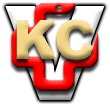 